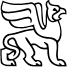 VALSTYBĖS ĮMONĖS TURTO BANKOGENERALINIS DIREKTORIUSĮSAKYMASDĖL VALSTYBĖS NEKILNOJAMOJO TURTO PERDAVIMO PATIKĖJIMO TEISE2022 m. rugpjūčio  31  d. Nr. P13-47VilniusVadovaudamasis Lietuvos Respublikos valstybės ir savivaldybių turto valdymo, naudojimo ir disponavimo juo įstatymo 10 straipsniu ir įgyvendindamas Valstybės turto perdavimo valdyti, naudoti ir disponuoti juo patikėjimo teise tvarkos aprašą, patvirtintą Lietuvos Respublikos Vyriausybės 2001 m. sausio 5 d. nutarimu Nr. 16 „Dėl valstybės turto perdavimo patikėjimo teise ir savivaldybių nuosavybėn“,p e r d u o d u Lietuvos Respublikos specialiųjų tyrimų tarnybai (toliau – STT) valdyti, naudoti ir disponuoti juo patikėjimo teise jos nuostatuose numatytai veiklai vykdyti valstybei nuosavybės teise priklausantį ir šiuo metu Aplinkos apsaugos departamento prie Aplinkos ministerijos patikėjimo teise valdomą valstybės nekilnojamąjį turtą, esantį S. Daukanto g. 4, Kaune (unikalus numeris - 1992-2001-3072, bendras plotas - 16,03 kv. m, likutinė vertė 2022 m. birželio 14 d. – 1 417,03 Eur (vienas tūkstantis keturi šimtai septyniolika eurų, 3 centai).Generalinis direktorius				               Mindaugas SinkevičiusParengė:Audrius Navickas2022-08-30